РАСПОРЯЖЕНИЕ«29» декабря 2020 г. № 64-Р О внесении изменений в распоряжение от 15.05.2018г. №17-Р«Об утверждении Учетной политикиКонтрольно-счетной комиссии Усть-Катавскогогородского округа В соответствии с Бюджетным кодексом Российской Федерации, Федеральным законом от 6 декабря . № 402-ФЗ «О бухгалтерском учете», приказом Минфина РФ от 1 декабря 2010 г. N 157н «Об утверждении Единого плана счетов бухгалтерского учета для органов государственной власти (государственных органов), органов местного самоуправления, органов управления государственными внебюджетными фондами, государственных академий наук, государственных (муниципальных) учреждений и Инструкции по его применению»,РАСПОРЯЖАЮСЬ:1. Внести в Учетную политику Контрольно-счетной комиссии Усть-Катавского городского округа, утвержденную распоряжением от 15.05.2018г. №17-Р (далее – Учетная политика) следующие изменения: 1.1. Введение дополнить абзацами: «- федеральным стандартом бухгалтерского учета для организаций государственного сектора «Информация о связанных сторонах», утвержденным приказом Минфина от 30.12.2017 № 277н;- федеральным стандартом бухгалтерского учета для организаций государственного сектора «Непроизведенные активы», утвержденным приказом Минфина от 28.02.2018 № 34н;- федеральными стандартами бухгалтерского учета для организаций государственного сектора от 30.05.2018 №122н, 124н (далее – соответственно СГС «Влияние изменений курсов иностранных валют», СГС «Резервы»);- федеральными стандартами бухгалтерского учета для организаций государственного сектора от 15.11.2019 № 181н, 182н, 183н, 184н (далее – соответственно СГС «Нематериальные активы», СГС «Затраты по заимствованиям», СГС «Совместная деятельность», СГС «Выплаты персоналу»);- федеральным стандартом бухгалтерского учета для организаций государственного сектора «Финансовые инструменты», утвержденным приказом Минфина от 30.06.2020 № 129н (далее – СГС «Финансовые инструменты»).1.2. Раздел 8 дополнить пунктом:«8.6 При составлении бюджетной отчетности в пояснениях к годовой бухгалтерской (бюджетной) отчетности в текстовой части пояснительной записки (ф.0503160) раскрывается информация о количестве связанных сторон и об операциях со связанными сторонами в виде таблицы, приведенной в Приложении 22.Определение (или уточнение) перечня связанных сторон осуществляется учреждением ежегодно не позднее первого рабочего дня года, следующего за отчетным, на дату формирования годовой бюджетной (бухгалтерской) отчетности (на 1 января года, следующего за отчетным) или в случае реорганизации (ликвидации) учреждения на дату формирования его последней бюджетной (бухгалтерской) отчетности.При этом в перечень связанных сторон также включаются лица, которые являлись связанными сторонами учреждения на начало и (или) в течение отчетного периода, даже если на отчетную дату они уже не являлись его связанными сторонами.Состав связанных сторон определяется на основе аналитических данных, сформированных в ходе осуществления Контрольно-счетной комиссией Усть-Катавского городского округа своей деятельности, а именно проведения закупочных процедур учреждением при заключении государственных муниципальных контрактов.2. Настоящее распоряжение вступает в силу с момента подписания и распространяется на правоотношения, возникшие с 01.01.2021 года.3. Организацию исполнения настоящего распоряжения возложить на бухгалтера.4. Контроль исполнения настоящего распоряжения оставляю за собой.Председатель Контрольно-счетнойкомиссии Усть-Катавского городского округа                             Е.В. Селюнина 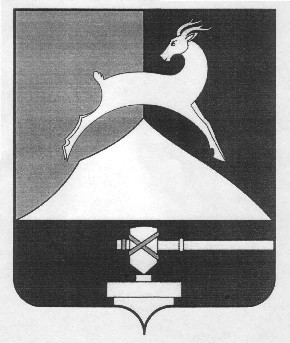             КОНТРОЛЬНО-СЧЕТНАЯ КОМИССИЯУСТЬ-КАТАВСКОГО ГОРОДСКОГО ОКРУГАЧЕЛЯБИНСКОЙ ОБЛАСТИ                   456043, г. Усть-Катав, Ленина ул., д.47а   тел. (351-67) 2-58-66